								Broward County Public Schools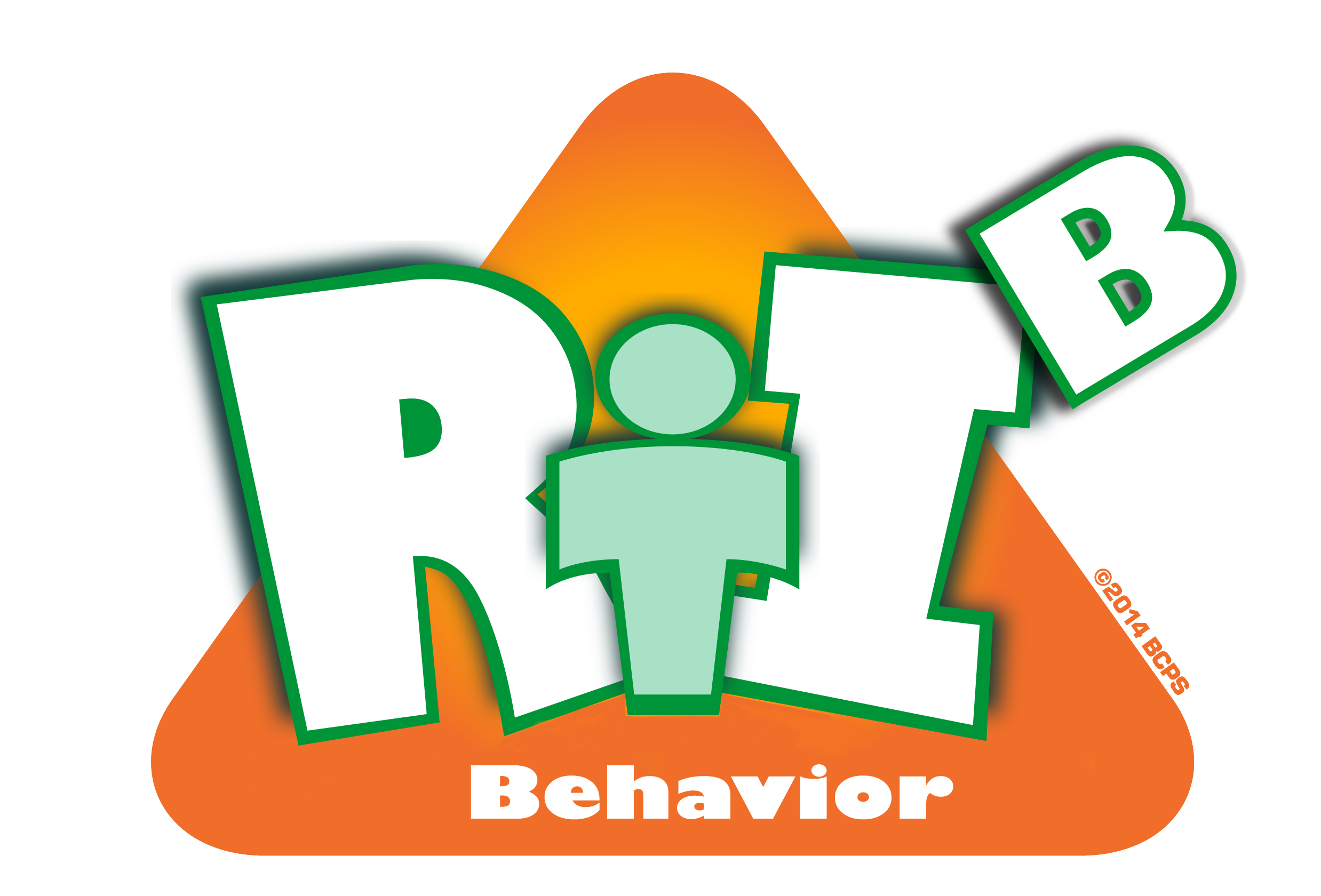 	RtI:B Action Plan Guide							Lesson Plans for Teaching BehaviorCritical ElementConsiderationsTo-do ListPerson ResponsibleFollow up orCompletion DateUse Your Data:Last year’s data (historical trends)Current data Staff and family feedback (surveys, focus groups)to determine which behavior lesson plans are needed at your schoolAnalyze data in BASIS. Create surveys.Use Your Data:Last year’s data (historical trends)Current data Staff and family feedback (surveys, focus groups)to determine which behavior lesson plans are needed at your schoolUse Your Data:Last year’s data (historical trends)Current data Staff and family feedback (surveys, focus groups)to determine which behavior lesson plans are needed at your schoolUse Your Data:Last year’s data (historical trends)Current data Staff and family feedback (surveys, focus groups)to determine which behavior lesson plans are needed at your schoolUse Your Data:Last year’s data (historical trends)Current data Staff and family feedback (surveys, focus groups)to determine which behavior lesson plans are needed at your schoolLesson Plan Development: Design your own lesson plans or use what is already available (web search, Character Traits, Skillstreaming, Go Leaps). Customize lesson plans to meet the specific needs of your school and students.Review Lesson Plan websites.Lesson Plan Development: Design your own lesson plans or use what is already available (web search, Character Traits, Skillstreaming, Go Leaps). Customize lesson plans to meet the specific needs of your school and students.Lesson Plan Development: Design your own lesson plans or use what is already available (web search, Character Traits, Skillstreaming, Go Leaps). Customize lesson plans to meet the specific needs of your school and students.Lesson Plan Development: Design your own lesson plans or use what is already available (web search, Character Traits, Skillstreaming, Go Leaps). Customize lesson plans to meet the specific needs of your school and students.Lesson Plan Development: Design your own lesson plans or use what is already available (web search, Character Traits, Skillstreaming, Go Leaps). Customize lesson plans to meet the specific needs of your school and students.Inform and involve stakeholders.Teach implementers how to deliver the Lesson Plans.Inform and involve stakeholders.Inform students and families of lesson plansInform and involve stakeholders.Inform and involve stakeholders.Develop a schedule for delivering lesson plans Develop a schedule of multiple lesson dates.Develop a schedule for delivering lesson plans Plan specific time for teaching behavior lesson plansDevelop a schedule for delivering lesson plans Develop a schedule for delivering lesson plans Develop a schedule for delivering lesson plans Create a monitoring plan to ensure the implementation of Lesson Plans are delivered equally, consistently, and effectively. How do we know we’re doing what we say we’re going to do?Create a monitoring plan to ensure the implementation of Lesson Plans are delivered equally, consistently, and effectively. Create a monitoring plan to ensure the implementation of Lesson Plans are delivered equally, consistently, and effectively. Create a monitoring plan to ensure the implementation of Lesson Plans are delivered equally, consistently, and effectively. Create a monitoring plan to ensure the implementation of Lesson Plans are delivered equally, consistently, and effectively. Fidelity of implementation and Student Outcome Data is shared with team and faculty regularlySchedule dates for staff presentation and for other stakeholders.Fidelity of implementation and Student Outcome Data is shared with team and faculty regularlyCreate a method to collect feedback Fidelity of implementation and Student Outcome Data is shared with team and faculty regularlyFidelity of implementation and Student Outcome Data is shared with team and faculty regularlyOther:Other: